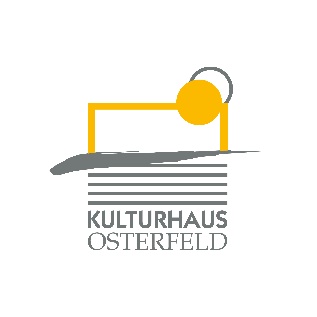 PRESSEMITTEILUNGAm Samstag, 25. April um 20.00 Uhr präsentieren die Füenf ihr Programm „005 - Im Dienste ihrer Mayonnaise“ im Großen Saal des Kulturhauses Osterfeld.„Die Monotonie will mal wieder die Weltherrschaft? Aber nicht mit uns! Füenf, die tonsicherste Einheiztruppe ihrer Haihaut wagt es einmal öfter, sich eurem Einerlei mit Sing und Unsing wacker in den Weg zu stellen.“Füenf machten gesungene Musicomedy deutschlandweit populär und werden und werden nicht müde. Sie haben die Lizenz zum Blödeln in gereimter Mission, juxgefährlich, uninstrumental, scherzgewaltig!Auch ihre 10. Show feiert wieder den tagtäglichen Irrsinn zwischen den Zeilen der Vernunft, scharfzüngig und lachkrampferprobt, natürlich mit einem neuen Liebeshorst, Raritäten aus der Recyclingtonne, Liedern fürs Auge, Gags & Sex fürs Ohr im wie gewohnt unnachahmlichen Freestyle Deutschlands lustigster A-cappella-Band.

VK: € 23,20 / erm. 17,60 AK: € 25,70 / erm. 19,50Weitere Informationen finden Sie unter https://www.fuenf.com/Karten und Informationen gibt es im Kulturhaus Osterfeld (07231) 3182-15, dienstags bis samstags, 14.00 bis 18.00 Uhr, per Mail unter: karten@kulturhaus-osterfeld.de und an allen bekannten Vorverkaufsstellen oder unter www.kulturhaus-osterfeld.de.  i.A. Christine SamstagPresse und Sekretariat